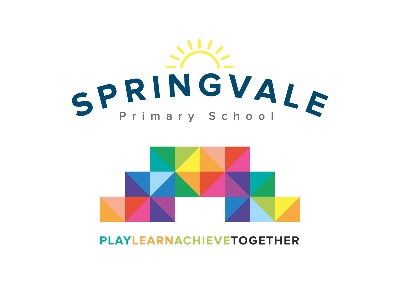 Sheffield Road, Penistone, Barnsley, S36 6HJTel: 01226 760930Email: office@springvaleprimary.orgTeacher CriteriaTeacher CriteriaEssential DesirableQualificationsQT Status       √ExperienceMinimum  of  2 years’ experiencePrior subject leadership      √√KnowledgeThe National CurriculumThorough understanding of assessment for learning strategiesClassroom management strategiesAwareness of the need to ensure pupil progress for all√√√      √Skills and abilitiesGood communication skills (written and oral)Excellent organisational skillsAbility to work positively as part of a teamAbility to create a culture of success for all in an attractive and stimulating environmentAbility to present learning in a creative and motivational wayA flexible approachAbility to show initiative and find solutionsAbility to develop independent learnersAbility to relate well to adults and children Ability to promote high standards of pupil presentationHigh standard of personal Literacy and NumeracyThe ability to pitch learning in a way that challenges and supports all.Ability to lead a subject area√√√√      √      √√√√√      √      √      √TrainingA commitment to future CPD Evidence of prior CPD     √√OtherSense of humourCommitment to teachingPositive attitude Strong work ethicReflective practitionerWillingness to support/engage in activity sometimes beyond school hours√√√      √      √      √